Коллективная работа «Мамины глаза» 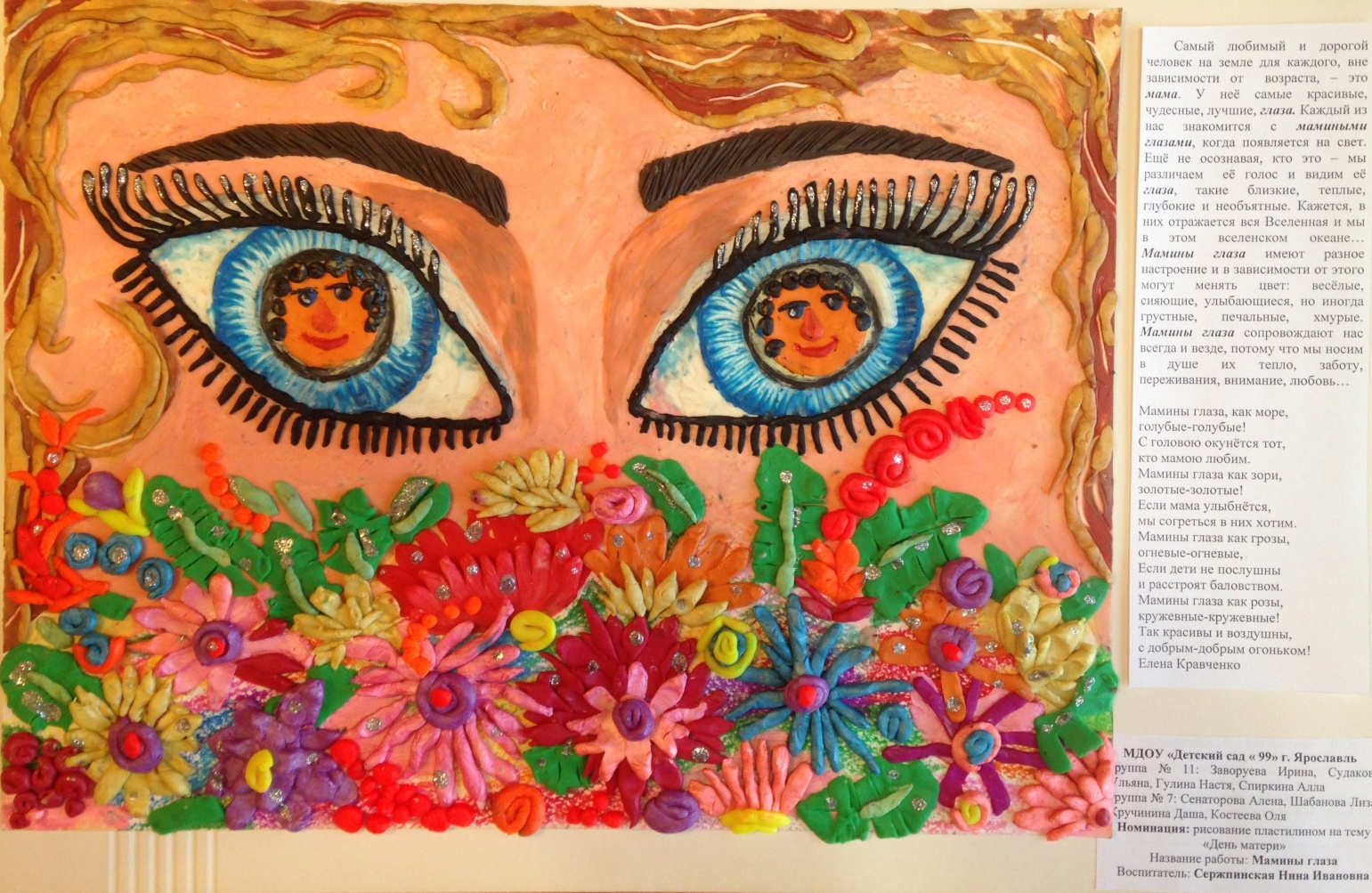 Заворуева Ира, Судакова Ульяна, Спиркина Алла,  Гулина Настя, Сенаторова Алена, Шабанова Лиза, Кручинина Даша, Костеева Оля